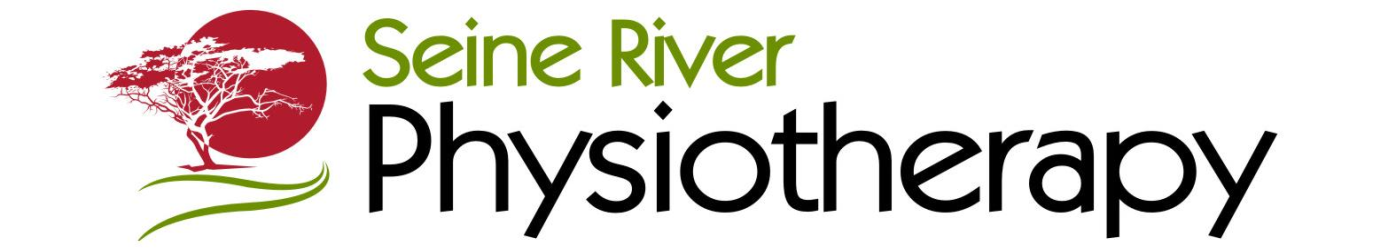 PERSONAL INFORMATION:NAME: ______________________________________________________D.O.B________________________                        Last                                        First                                                                                       Month/Day/YearADDRESS: _________________________________________________________________________________                                    Apt/Box/Number                 Street                                                                                  Postal CodeHOME PHONE #: ___________________________WORK or CELL #: _________________________EMPLOYER: ___________________________________OCCUPATION: _________________________EMERGENCY CONTACT: __________________________PHONE NO.: _______________________MEDICAL HISTORY:GENERAL HEALTH PROBLEMS/CONCERNS: (Blood Pressure, heart conditions, arthritis, etc.)____________________________________________________________________________________________SMOKER:     YES      NOMAJOR SURGERIES/XRAYS/WHERE: _______________________________________________________________________________MEDICATIONS: _________________________________________CONSENT TO RELEASE INFORMATION:    Family Doctor:  ______________________Clinic: ___________________________    Other Medical Specialist or Health Care Practitioner: _______________________    3rd Party Insurance (required for direct billing): ____________________________    Employer: ____________________________________________________________I HEREBY CONSENT TO RELEASE INFORMATION TO THE ABOVE PARTIES  ____________________________										SignatureI hereby consent to physiotherapy assessment and treatment: DATE______________________________________SIGNATURE_________________________________________________________       I would like to receive e-mail reminders of my appointments _________________________________________________									EMAIL ADDRESS